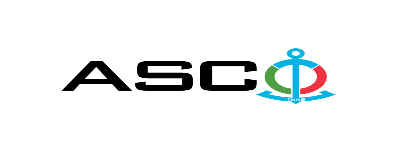 AZERBAIJAN CASPIAN SHIPPING CLOSED JOINT STOCK COMPANYNOTIFICATION ON THE WINNER OF THE OPEN BIDDING No. AM081/2021 HELD BY AZERBAIJAN CASPIAN SHIPPING CLOSED JOINT STOCK COMPANY ON 30.10.2021 FOR THE PROCUREMENT OF INTERNAL REPAIR WORKS (inclusive of materials and labor) IN BUILDINGS NO. 1 C (paving marbles on the stairs and stair landing) and NO. 2A (9-16, technical floor) OF THE MULTI STOREYED RESIDENTIAL BUILDINGS OF DENIZCHI HOUSING CONSTRUCTION COOPERATIVE WITH A KINDERGARTEN ON THE GROUND FLOOR Procurement Committee of "ACS" CJSCSubject of the Purchase ContractPROCUREMENT OF INTERNAL REPAIR WORKS (inclusive of materials and labor) IN BUILDINGS NO. 1 C (paving marbles on the stairs and stair landing) and NO. 2A (9-16, technical floor) OF THE MULTI STOREYED RESIDENTIAL BUILDINGS OF DENIZCHI HOUSING CONSTRUCTION COOPERATIVE WITH A KINDERGARTEN ON THE GROUND FLOORName of the winning bidder company (or individual)"AIM Construction" LLCContract price (VAT excluded)AZN 878 997.21Terms and period of delivery (Incoterms 2010)-Works or services performance period8 months